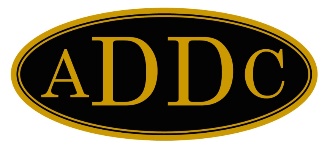 August 1, 2023 TO:		All Club Presidents/DelegatesFROM:		2023 Rules CommitteeSUBJECT:	2023 Rules of Convention All club presidents/delegates, please review Rules of Convention prior to the opening business session of the 2023 ADDC Convention on September 22-23, 2023. There are no proposed amendments this year, but delegates will be assigned the task to move "Adoption of Rules" and "Adoption of Program." Delegates should review the Rules of Convention and any other information related to ADDC 2023 Convention and Educational Conference prior to the opening session. A copy of the Rules of Convention will be printed in the Convention Program. The following documents are attached and will be posted on the ADDC website (Convention/Convention Reports):Rules of Convention Official Motion Form The ADDC Bylaws (updated January 2022) are available online under Governance. You can also send me an e-mail request for electronic files if necessary.Angie Angie Duplessis2023 Rules Committee Chair